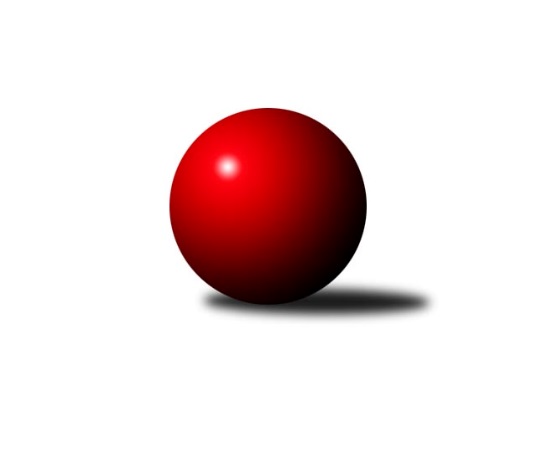 Č.14Ročník 2011/2012	5.2.2012Nejlepšího výkonu v tomto kole: 2581 dosáhlo družstvo: TJ Horní Benešov ˝C˝Krajský přebor MS 2011/2012Výsledky 14. kolaSouhrnný přehled výsledků:TJ Sokol Bohumín ˝B˝	- TJ Unie Hlubina˝B˝	16:0	2545:2265		3.2.SKK Ostrava B	- KK Minerva Opava ˝B˝	10:6	2395:2355		4.2.TJ Spartak Bílovec ˝A˝	- TJ Nový Jičín ˝A˝	11:5	2458:2422		4.2.TJ Opava ˝C˝	- TJ Horní Benešov ˝C˝	2:14	2451:2581		4.2.TJ Horní Benešov ˝E˝	- TJ Frenštát p.R.˝A˝	14:2	2438:2284		4.2.TJ  Krnov ˝B˝	- TJ VOKD Poruba ˝B˝		dohrávka		14.4.Tabulka družstev:	1.	TJ Spartak Bílovec ˝A˝	14	10	1	3	144 : 80 	 	 2444	21	2.	SKK Ostrava B	14	9	0	5	121 : 103 	 	 2441	18	3.	TJ Nový Jičín ˝A˝	14	8	1	5	134 : 90 	 	 2422	17	4.	TJ Opava ˝C˝	14	7	3	4	127 : 97 	 	 2468	17	5.	TJ Sokol Bohumín ˝B˝	14	7	2	5	120 : 104 	 	 2445	16	6.	TJ Horní Benešov ˝E˝	14	6	2	6	122 : 102 	 	 2422	14	7.	KK Minerva Opava ˝B˝	14	7	0	7	117 : 107 	 	 2416	14	8.	TJ  Krnov ˝B˝	13	6	2	5	104 : 104 	 	 2364	14	9.	TJ Horní Benešov ˝C˝	14	6	0	8	111 : 113 	 	 2397	12	10.	TJ Frenštát p.R.˝A˝	14	4	2	8	92 : 132 	 	 2365	10	11.	TJ VOKD Poruba ˝B˝	13	3	2	8	69 : 139 	 	 2372	8	12.	TJ Unie Hlubina˝B˝	14	2	1	11	67 : 157 	 	 2303	5Podrobné výsledky kola:	 TJ Sokol Bohumín ˝B˝	2545	16:0	2265	TJ Unie Hlubina˝B˝	Lada Péli	 	 223 	 226 		449 	 2:0 	 417 	 	211 	 206		Josef Hájek	Karol Nitka	 	 212 	 214 		426 	 2:0 	 354 	 	178 	 176		Josef Kyjovský	Libor Krajčí	 	 220 	 196 		416 	 2:0 	 379 	 	183 	 196		Roman Grüner	Miroslav Paloc	 	 217 	 192 		409 	 2:0 	 384 	 	209 	 175		Václav Rábl	Jaromír Piska	 	 211 	 206 		417 	 2:0 	 353 	 	205 	 148		Martin Ferenčík	Dalibor Hamrozy	 	 203 	 225 		428 	 2:0 	 378 	 	178 	 200		Petr Foniokrozhodčí: Nejlepší výkon utkání: 449 - Lada Péli	 SKK Ostrava B	2395	10:6	2355	KK Minerva Opava ˝B˝	Petr Šebestík	 	 175 	 164 		339 	 0:2 	 390 	 	192 	 198		Zdeněk Štohanzl	František Deingruber	 	 198 	 222 		420 	 2:0 	 349 	 	160 	 189		Vladimír Staněk	Tomáš Polášek	 	 196 	 204 		400 	 0:2 	 403 	 	202 	 201		Jan Král	Jan Pavlosek	 	 191 	 211 		402 	 0:2 	 414 	 	224 	 190		Jana Martínková	Miroslav Složil	 	 195 	 222 		417 	 2:0 	 402 	 	217 	 185		Renáta Smijová	Dan  Šodek	 	 205 	 212 		417 	 2:0 	 397 	 	192 	 205		Tomáš Králrozhodčí: Nejlepší výkon utkání: 420 - František Deingruber	 TJ Spartak Bílovec ˝A˝	2458	11:5	2422	TJ Nový Jičín ˝A˝	Karel Šnajdárek	 	 194 	 218 		412 	 2:0 	 344 	 	172 	 172		Jiří Hradil	Rostislav Klazar	 	 208 	 168 		376 	 0:2 	 433 	 	210 	 223		Radek Škarka	Vladimír Štacha	 	 208 	 213 		421 	 2:0 	 375 	 	184 	 191		Jiří Madecký	Antonín Fabík	 	 219 	 195 		414 	 1:1 	 414 	 	221 	 193		Jan Pospěch	Pavel Šmydke	 	 228 	 208 		436 	 2:0 	 435 	 	214 	 221		Josef Zavacký	Milan Binar	 	 203 	 196 		399 	 0:2 	 421 	 	220 	 201		Michal Pavičrozhodčí: Nejlepší výkon utkání: 436 - Pavel Šmydke	 TJ Opava ˝C˝	2451	2:14	2581	TJ Horní Benešov ˝C˝	Milan Franer	 	 205 	 207 		412 	 0:2 	 454 	 	207 	 247		Michal Rašťák	Rudolf Tvrdoň	 	 187 	 196 		383 	 0:2 	 411 	 	204 	 207		Robert Kučerka	Pavla Hendrychová	 	 223 	 187 		410 	 0:2 	 446 	 	221 	 225		David Láčík	Jaromír Hendrych	 	 225 	 218 		443 	 2:0 	 426 	 	208 	 218		Petr Rak	Lubomír Škrobánek	 	 184 	 200 		384 	 0:2 	 416 	 	198 	 218		Jaromír  Hendrych ml.	Karel Škrobánek	 	 208 	 211 		419 	 0:2 	 428 	 	208 	 220		Dominik Tesařrozhodčí: Nejlepší výkon utkání: 454 - Michal Rašťák	 TJ Horní Benešov ˝E˝	2438	14:2	2284	TJ Frenštát p.R.˝A˝	Vladislav Vavrák	 	 200 	 192 		392 	 2:0 	 374 	 	182 	 192		Jaroslav  Petr	Jan Kriwenky	 	 195 	 218 		413 	 0:2 	 415 	 	218 	 197		Milan  Kučera	Jana Martiníková	 	 191 	 192 		383 	 2:0 	 342 	 	162 	 180		Jaromír Matějek	Luděk Zeman	 	 210 	 215 		425 	 2:0 	 414 	 	182 	 232		Ladislav  Petr	Zdeňka Habartová	 	 207 	 214 		421 	 2:0 	 369 	 	177 	 192		Zdeněk Michna	Jaromír Martiník	 	 192 	 212 		404 	 2:0 	 370 	 	180 	 190		Zdeněk Bordovskýrozhodčí: Nejlepší výkon utkání: 425 - Luděk ZemanPořadí jednotlivců:	jméno hráče	družstvo	celkem	plné	dorážka	chyby	poměr kuž.	Maximum	1.	Michal Blažek 	TJ Opava ˝C˝	431.32	293.7	137.6	4.6	7/8	(474)	2.	Radek Škarka 	TJ Nový Jičín ˝A˝	430.00	289.9	140.1	3.9	6/8	(455)	3.	Tomáš Král 	KK Minerva Opava ˝B˝	424.80	292.1	132.7	3.5	7/8	(454)	4.	Lenka Pouchlá 	SKK Ostrava B	424.29	293.4	130.9	4.2	7/8	(462)	5.	Michal Pavič 	TJ Nový Jičín ˝A˝	423.92	288.6	135.3	2.8	7/8	(458)	6.	Dana Lamichová 	TJ Opava ˝C˝	422.54	284.6	137.9	4.6	7/8	(446)	7.	Miluše Rychová 	TJ  Krnov ˝B˝	422.20	293.5	128.7	5.1	6/7	(449)	8.	Josef Zavacký 	TJ Nový Jičín ˝A˝	421.91	290.1	131.8	5.4	8/8	(447)	9.	Jaromír Martiník 	TJ Horní Benešov ˝E˝	420.43	286.6	133.8	3.8	8/8	(487)	10.	Karel Šnajdárek 	TJ Spartak Bílovec ˝A˝	419.74	281.8	138.0	4.3	6/7	(467)	11.	Dalibor Hamrozy 	TJ Sokol Bohumín ˝B˝	419.04	290.4	128.7	4.7	7/8	(435)	12.	Lubomír Škrobánek 	TJ Opava ˝C˝	417.59	289.8	127.8	6.1	8/8	(450)	13.	Rostislav Klazar 	TJ Spartak Bílovec ˝A˝	417.33	292.0	125.4	6.0	7/7	(461)	14.	Miroslav Paloc 	TJ Sokol Bohumín ˝B˝	415.59	288.3	127.3	3.8	8/8	(447)	15.	Tomáš Polášek 	SKK Ostrava B	415.53	287.1	128.5	4.8	7/8	(454)	16.	Jana Martiníková 	TJ Horní Benešov ˝E˝	415.11	287.0	128.1	6.2	8/8	(453)	17.	Miroslav Složil 	SKK Ostrava B	414.10	282.3	131.8	4.8	8/8	(461)	18.	Pavel Šmydke 	TJ Spartak Bílovec ˝A˝	412.93	283.5	129.4	6.3	7/7	(436)	19.	Karol Nitka 	TJ Sokol Bohumín ˝B˝	411.20	283.0	128.2	5.8	8/8	(448)	20.	Tomáš Foniok 	TJ VOKD Poruba ˝B˝	409.17	281.3	127.9	6.3	6/7	(438)	21.	Petr Rak 	TJ Horní Benešov ˝C˝	408.93	283.6	125.3	5.6	7/7	(434)	22.	Martin Weiss 	TJ  Krnov ˝B˝	408.92	293.0	115.9	7.1	6/7	(433)	23.	Luděk Zeman 	TJ Horní Benešov ˝E˝	408.39	283.5	124.9	6.8	6/8	(458)	24.	Lukáš Modlitba 	TJ Sokol Bohumín ˝B˝	408.02	278.4	129.6	7.9	8/8	(441)	25.	Michal Krejčiřík 	TJ Horní Benešov ˝E˝	408.00	281.6	126.4	6.5	6/8	(436)	26.	Jan Pospěch 	TJ Nový Jičín ˝A˝	407.96	286.1	121.8	6.4	6/8	(431)	27.	Dominik Tesař 	TJ Horní Benešov ˝C˝	407.77	287.9	119.9	9.4	6/7	(428)	28.	Vladimír Štacha 	TJ Spartak Bílovec ˝A˝	406.49	288.3	118.2	7.3	7/7	(435)	29.	Jan Pavlosek 	SKK Ostrava B	405.49	283.6	121.9	8.4	7/8	(441)	30.	Libor Krajčí 	TJ Sokol Bohumín ˝B˝	405.30	284.8	120.5	7.2	8/8	(435)	31.	Milan Binar 	TJ Spartak Bílovec ˝A˝	404.71	279.9	124.8	6.1	7/7	(430)	32.	Milan  Kučera 	TJ Frenštát p.R.˝A˝	403.91	283.0	120.9	6.6	7/7	(454)	33.	Vladimír Staněk 	KK Minerva Opava ˝B˝	403.36	290.1	113.3	10.7	6/8	(447)	34.	Václav Boháčík 	TJ VOKD Poruba ˝B˝	403.05	282.8	120.2	7.6	6/7	(441)	35.	Zdeněk Michna 	TJ Frenštát p.R.˝A˝	402.64	276.2	126.4	7.2	7/7	(429)	36.	Michal Blažek 	TJ Horní Benešov ˝C˝	402.40	274.5	127.9	6.2	5/7	(438)	37.	Jan Král 	KK Minerva Opava ˝B˝	402.29	283.0	119.3	7.0	8/8	(462)	38.	Ladislav  Petr 	TJ Frenštát p.R.˝A˝	402.15	283.1	119.1	9.1	6/7	(436)	39.	Antonín Fabík 	TJ Spartak Bílovec ˝A˝	402.11	286.2	115.9	8.8	5/7	(433)	40.	Roman Grüner 	TJ Unie Hlubina˝B˝	401.94	281.3	120.6	6.6	7/7	(436)	41.	Petr Frank 	KK Minerva Opava ˝B˝	401.61	279.1	122.5	6.6	7/8	(443)	42.	David Láčík 	TJ Horní Benešov ˝C˝	401.40	274.6	126.8	6.5	6/7	(462)	43.	Josef Hájek 	TJ Unie Hlubina˝B˝	401.16	278.5	122.7	6.5	7/7	(450)	44.	Renáta Smijová 	KK Minerva Opava ˝B˝	400.61	284.8	115.8	7.2	6/8	(460)	45.	Břetislav Mrkvica 	TJ VOKD Poruba ˝B˝	399.94	280.4	119.5	8.0	6/7	(428)	46.	Jaromír Hendrych 	TJ Opava ˝C˝	399.17	288.0	111.2	9.6	7/8	(443)	47.	Petr Šebestík 	SKK Ostrava B	397.95	275.7	122.2	9.1	7/8	(424)	48.	Zdeněk Bordovský 	TJ Frenštát p.R.˝A˝	397.88	281.0	116.9	8.7	7/7	(428)	49.	Libor Jurečka 	TJ Nový Jičín ˝A˝	397.31	279.9	117.4	7.1	7/8	(423)	50.	Rudolf Tvrdoň 	TJ Opava ˝C˝	396.67	284.8	111.9	9.0	7/8	(427)	51.	Jaroslav Lakomý 	TJ  Krnov ˝B˝	394.54	276.4	118.1	9.2	7/7	(437)	52.	Marie  Konečná 	KK Minerva Opava ˝B˝	394.33	274.7	119.7	8.0	6/8	(451)	53.	Jan Žídek 	TJ VOKD Poruba ˝B˝	394.33	281.7	112.6	8.3	6/7	(435)	54.	Dan  Šodek 	SKK Ostrava B	393.89	279.8	114.1	7.6	8/8	(433)	55.	Jaromír Piska 	TJ Sokol Bohumín ˝B˝	393.09	274.4	118.7	7.7	8/8	(423)	56.	František Vícha 	TJ  Krnov ˝B˝	393.00	278.1	114.9	7.4	5/7	(423)	57.	Jaromír Čech 	TJ  Krnov ˝B˝	392.83	277.6	115.2	8.8	6/7	(422)	58.	František Křák 	TJ VOKD Poruba ˝B˝	392.35	280.8	111.6	9.3	5/7	(431)	59.	Jan Kriwenky 	TJ Horní Benešov ˝E˝	392.27	276.0	116.3	8.6	8/8	(434)	60.	Petr Foniok 	TJ Unie Hlubina˝B˝	391.44	276.3	115.2	11.5	7/7	(448)	61.	Jaroslav  Petr 	TJ Frenštát p.R.˝A˝	388.33	273.0	115.3	9.0	6/7	(426)	62.	Vladislav Vavrák 	TJ Horní Benešov ˝E˝	384.61	275.9	108.7	10.9	7/8	(413)	63.	Tomáš Binek 	TJ Frenštát p.R.˝A˝	383.81	268.0	115.8	9.0	6/7	(420)	64.	Jiří Madecký 	TJ Nový Jičín ˝A˝	383.34	273.9	109.5	9.1	8/8	(429)	65.	Petr Oravec 	TJ VOKD Poruba ˝B˝	383.28	272.8	110.5	9.3	6/7	(430)	66.	Vladimír Rada 	TJ VOKD Poruba ˝B˝	373.45	269.7	103.8	10.7	5/7	(423)	67.	Martin Ferenčík 	TJ Unie Hlubina˝B˝	356.97	257.1	99.9	11.8	7/7	(435)	68.	Jiří Štroch 	TJ Unie Hlubina˝B˝	356.30	255.6	100.8	13.6	5/7	(425)		Lada Péli 	TJ Sokol Bohumín ˝B˝	449.00	309.0	140.0	3.0	1/8	(449)		Milan Franer 	TJ Opava ˝C˝	431.33	311.3	120.0	6.7	1/8	(455)		Karel Škrobánek 	TJ Opava ˝C˝	430.08	295.9	134.2	5.7	5/8	(474)		Michal Rašťák 	TJ Horní Benešov ˝C˝	424.33	298.7	125.7	6.7	3/7	(454)		Vítězslav Kadlec 	TJ  Krnov ˝B˝	420.50	289.5	131.0	7.5	1/7	(472)		Petr Kozák 	TJ Horní Benešov ˝C˝	417.33	295.7	121.7	7.3	1/7	(431)		Jana Tvrdoňová 	TJ Opava ˝C˝	414.93	287.4	127.5	5.3	5/8	(472)		Jaromír  Hendrych ml. 	TJ Horní Benešov ˝C˝	414.69	286.0	128.7	6.6	4/7	(482)		Robert Kučerka 	TJ Horní Benešov ˝C˝	410.83	296.6	114.3	10.0	2/7	(431)		Jaroslav Klekner 	TJ VOKD Poruba ˝B˝	407.85	287.9	120.0	9.1	4/7	(446)		Michal Blinka 	SKK Ostrava B	407.25	285.8	121.5	5.0	2/8	(429)		Jana Martínková 	KK Minerva Opava ˝B˝	403.90	279.7	124.2	6.1	5/8	(420)		Karel Mareček 	TJ Spartak Bílovec ˝A˝	402.50	286.5	116.0	7.3	2/7	(416)		Zdeněk Štohanzl 	KK Minerva Opava ˝B˝	401.50	276.8	124.7	4.0	4/8	(446)		Marek Bilíček 	TJ Horní Benešov ˝C˝	399.25	273.0	126.2	6.0	4/7	(454)		Zdeněk Kment 	TJ Horní Benešov ˝C˝	399.00	262.0	137.0	5.0	1/7	(399)		Jiří Koloděj 	SKK Ostrava B	398.00	275.0	123.0	10.0	1/8	(398)		Zdeňka Habartová 	TJ Horní Benešov ˝C˝	397.67	283.8	113.8	7.5	3/7	(421)		Vladimír Vojkůvka 	TJ Frenštát p.R.˝A˝	397.00	276.0	121.0	12.0	1/7	(397)		Miloslav  Petrů 	TJ Horní Benešov ˝E˝	396.67	285.7	111.0	9.0	3/8	(418)		Pavel Jalůvka 	TJ  Krnov ˝B˝	395.21	273.4	121.8	8.2	4/7	(432)		Lubomír Jančar 	TJ Unie Hlubina˝B˝	394.50	283.0	111.5	11.0	1/7	(417)		Vladimír Vavrečka 	TJ  Krnov ˝B˝	392.00	274.3	117.8	9.3	4/7	(428)		Rudolf Riezner 	TJ Unie Hlubina˝B˝	389.00	275.0	114.0	7.5	2/7	(409)		Stanislav Navalaný 	TJ Unie Hlubina˝B˝	388.71	265.9	122.8	4.7	4/7	(458)		Zdeněk Smrža 	TJ Horní Benešov ˝C˝	387.00	265.0	122.0	14.0	1/7	(387)		František Deingruber 	SKK Ostrava B	386.44	281.3	105.2	10.1	4/8	(420)		Josef Kyjovský 	TJ Unie Hlubina˝B˝	384.17	279.3	104.8	10.8	3/7	(410)		Václav Rábl 	TJ Unie Hlubina˝B˝	384.00	261.0	123.0	3.0	1/7	(384)		Jaroslav Černý 	TJ Spartak Bílovec ˝A˝	379.33	268.0	111.3	7.0	3/7	(388)		Jiří Hradil 	TJ Nový Jičín ˝A˝	377.22	263.7	113.6	7.7	3/8	(417)		Jiří Chylík 	TJ  Krnov ˝B˝	376.92	273.0	103.9	11.6	4/7	(387)		Hana Vlčková 	TJ Unie Hlubina˝B˝	376.00	266.0	110.0	13.0	2/7	(379)		Pavel Jašek 	TJ Opava ˝C˝	372.00	262.0	110.0	11.0	1/8	(372)		Miroslav Petřek  st.	TJ Horní Benešov ˝C˝	369.00	263.0	106.0	11.0	1/7	(369)		Pavel Hrnčíř 	TJ Horní Benešov ˝E˝	368.50	266.0	102.5	12.5	2/8	(373)		Pavla Hendrychová 	TJ Opava ˝C˝	367.00	263.6	103.4	10.3	3/8	(410)		Jindřich Dankovič 	TJ Horní Benešov ˝C˝	365.33	267.3	98.0	11.7	3/7	(397)		Jiří Veselý 	TJ Frenštát p.R.˝A˝	364.00	266.0	98.0	10.0	1/7	(364)		Vladislava Kubáčová 	TJ  Krnov ˝B˝	363.50	253.3	110.3	12.8	4/7	(388)		Jaromír Matějek 	TJ Frenštát p.R.˝A˝	362.35	263.6	98.8	11.4	4/7	(424)		Ján Pelikán 	TJ Nový Jičín ˝A˝	359.95	258.2	101.8	13.2	5/8	(398)		Lubomír Richter 	TJ Sokol Bohumín ˝B˝	354.00	273.0	81.0	14.0	1/8	(354)		Jitka Kovalová 	TJ  Krnov ˝B˝	331.00	243.0	88.0	17.0	1/7	(331)		Zbyněk Tesař 	TJ Horní Benešov ˝C˝	323.50	246.0	77.5	20.0	2/7	(334)Sportovně technické informace:Starty náhradníků:registrační číslo	jméno a příjmení 	datum startu 	družstvo	číslo startu
Hráči dopsaní na soupisku:registrační číslo	jméno a příjmení 	datum startu 	družstvo	Program dalšího kola:15. kolo10.2.2012	pá	16:30	TJ Unie Hlubina˝B˝ - TJ Spartak Bílovec ˝A˝	10.2.2012	pá	17:00	TJ VOKD Poruba ˝B˝ - TJ Sokol Bohumín ˝B˝	11.2.2012	so	9:00	TJ Frenštát p.R.˝A˝ - TJ  Krnov ˝B˝	11.2.2012	so	9:00	TJ Nový Jičín ˝A˝ - SKK Ostrava B	11.2.2012	so	9:00	KK Minerva Opava ˝B˝ - TJ Horní Benešov ˝C˝	11.2.2012	so	12:30	TJ Horní Benešov ˝E˝ - TJ Opava ˝C˝	Nejlepší šestka kola - absolutněNejlepší šestka kola - absolutněNejlepší šestka kola - absolutněNejlepší šestka kola - absolutněNejlepší šestka kola - dle průměru kuželenNejlepší šestka kola - dle průměru kuželenNejlepší šestka kola - dle průměru kuželenNejlepší šestka kola - dle průměru kuželenNejlepší šestka kola - dle průměru kuželenPočetJménoNázev týmuVýkonPočetJménoNázev týmuPrůměr (%)Výkon1xMichal RašťákHor.Beneš.C4541xLada PéliBohumín B111.834491xLada PéliBohumín B4491xMichal RašťákHor.Beneš.C109.744544xDavid LáčíkHor.Beneš.C4461xPavel ŠmydkeBílovec A108.264363xJaromír HendrychOpava C4435xJosef ZavackýNový Jičín A108.014352xPavel ŠmydkeBílovec A4363xDavid LáčíkHor.Beneš.C107.814463xJosef ZavackýNový Jičín A4353xVáclav BoháčíkVOKD B107.79422